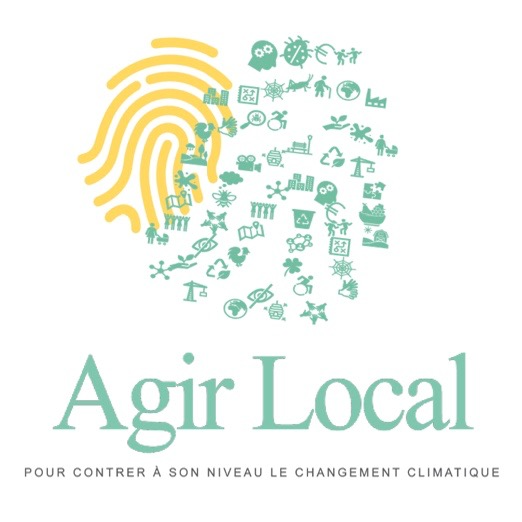 A l‘expérience de plusieurs milliers d’acteurs locaux, réduire ses émissions de gaz à effet de serre fait gagner du pouvoir d’achat et du bien-être, crée de l’emploi près de chez soi, fait monter en compétence les acteurs locaux, réduit les inégalités et de façon inattendue, crée une nouvelle forme de démocratie dans l’action. Ce qui est pour le moins moteur.C’est pourquoi 12 citoyens, 3 maires, l’ESSEC, CY université Cergy-Paris et la Banque des Territoires ont fondé Agirlocal.Pour compter carbone et agir plus vite sans réinventer 35 000 fois la roue, nous fabriquons des outils et recueillons au national des solutions locales abouties, partageons les plus efficaces pour que les citoyens, les entrepreneurs et les élus locaux s’en emparent, les adaptent et les reproduisent là où ils vivent, là où ils peuvent en décider. 9 de la quarantaine de solutions recueillies réduiraient de 20% l’empreinte carbone nationale si elles étaient généralisées. Sans compter le potentiel photovoltaïque de notre pays. www.agirlocal.org Issue d’un atelier de Cergy 2017, https://ateliers.org/media/workshop/documents/post-atelier_un_nouveau_regard_sur_les_zones_activites.pdf, cette proposition d’amendement à la loi accélération des ENR propose une démarche pour lever des obstacles au développement massif du photovoltaïque. Les surfaces sous occupées des zones d’activités, sans contraintes de voisinage ni de respect du patrimoine historique, sont proposées comme terrain d’application avec l’implication dans l’investissement des collectivités territoriales, des entrepreneurs et les habitants du territoire : www.agirlocal.org/proposition-amendement-photovoltaique 
A défaut d’avoir été reprise dans la loi, pourquoi ne pas mettre en œuvre cette démarche à l’initiative des élus locaux, ici et ailleurs ? Et en faire une solution partagée sur @agirlocal ?Le travail en cours sur les bâtiments publics de Cergy, à l’initiative de l’élu transition, en montre l’intérêt et la faisabilité. La concertation amorcée sur la base de la loi à Jouy le Moutier, à l’initiative de son maire, a montré que cette démarche ascendante en vaut la peine.  A l‘expérience de plusieurs milliers d’acteurs locaux, réduire ses émissions de gaz à effet de serre fait gagner du pouvoir d’achat et du bien-être, crée de l’emploi près de chez soi, fait monter en compétence les acteurs locaux, réduit les inégalités et de façon inattendue, crée une nouvelle forme de démocratie dans l’action. Ce qui est pour le moins moteur.C’est pourquoi 12 citoyens, 3 maires, l’ESSEC, CY université Cergy-Paris et la Banque des Territoires ont fondé Agirlocal.Pour compter carbone et agir plus vite sans réinventer 35 000 fois la roue, nous fabriquons des outils et recueillons au national des solutions locales abouties, partageons les plus efficaces pour que les citoyens, les entrepreneurs et les élus locaux s’en emparent, les adaptent et les reproduisent là où ils vivent, là où ils peuvent en décider. 9 de la quarantaine de solutions recueillies réduiraient de 20% l’empreinte carbone nationale si elles étaient généralisées. Sans compter le potentiel photovoltaïque de notre pays. www.agirlocal.org Issue d’un atelier de Cergy 2017, https://ateliers.org/media/workshop/documents/post-atelier_un_nouveau_regard_sur_les_zones_activites.pdf, cette proposition d’amendement à la loi accélération des ENR propose une démarche pour lever des obstacles au développement massif du photovoltaïque. Les surfaces sous occupées des zones d’activités, sans contraintes de voisinage ni de respect du patrimoine historique, sont proposées comme terrain d’application avec l’implication dans l’investissement des collectivités territoriales, des entrepreneurs et les habitants du territoire : www.agirlocal.org/proposition-amendement-photovoltaique 
A défaut d’avoir été reprise dans la loi, pourquoi ne pas mettre en œuvre cette démarche à l’initiative des élus locaux, ici et ailleurs ? Et en faire une solution partagée sur @agirlocal ?Le travail en cours sur les bâtiments publics de Cergy, à l’initiative de l’élu transition, en montre l’intérêt et la faisabilité. La concertation amorcée sur la base de la loi à Jouy le Moutier, à l’initiative de son maire, a montré que cette démarche ascendante en vaut la peine.  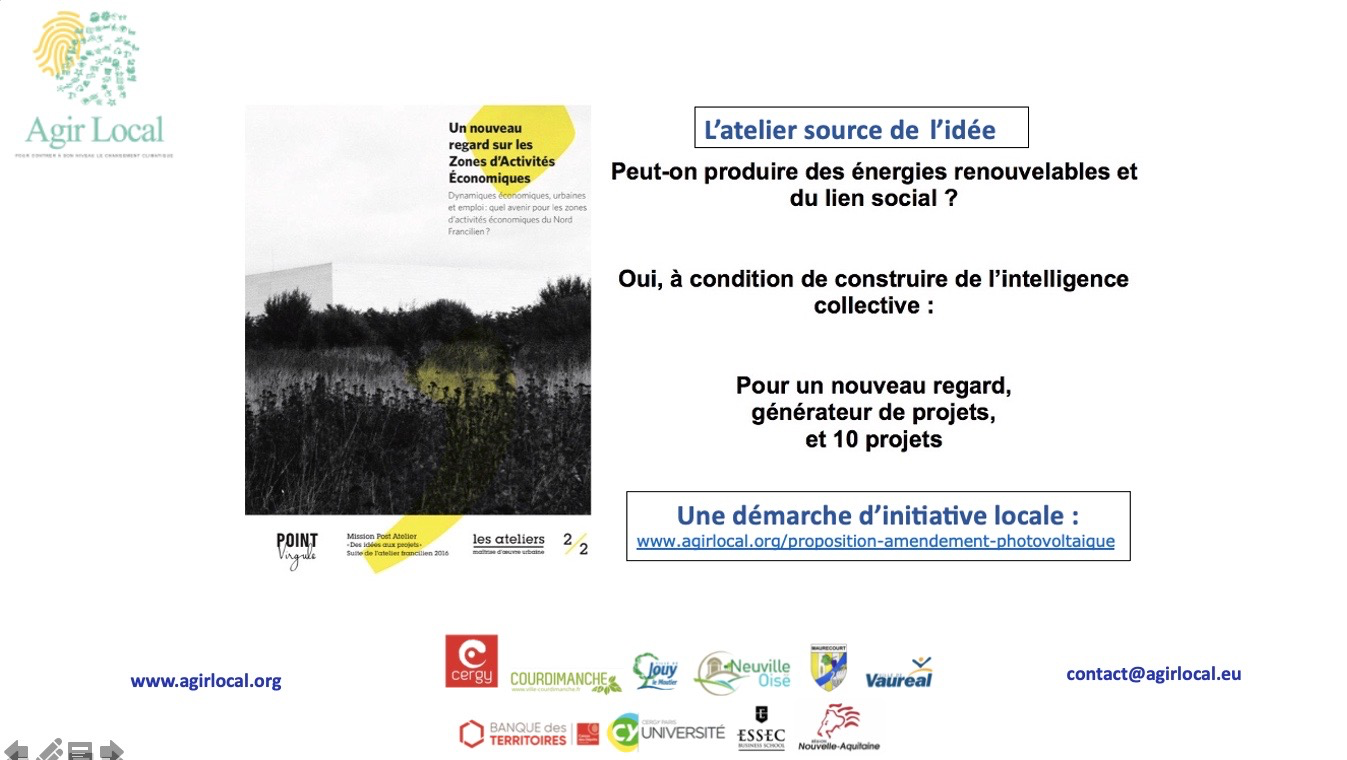 